       Vocabulary Learning Homework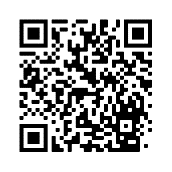 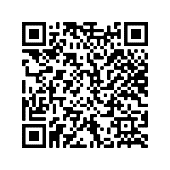       Year 8 German – Term 1.2 Week 5Part 1: Practise on Quizlet for 15 minutes. Do the following tasks: Write (both translating into English and into German); Spell (hear & type); Test (all questions).Parts 2-4 will take about 15 minutes. Part 2: Listen and repeat the word, then spell it in German, then write it in English. Access your audio file  (or scan the QR code above).	Part 3a) Associations: Click on the box next to the word that is most closely connected with the word in bold.Part 3b) Synonyms: Click on the box next to the word with the most similar meaning to the word in bold.Part 3c) Antonyms: Click on the box next to the word that has the opposite meaning to the word in bold.Part 3d) Word substitution: Click on the box next to all of the words that could replace the word in bold to form a grammatically correct sentence with a sensible meaning.Part 4: Speaking

Before you start Part 4, go to: vocaroo.com. It will open in a new tab. Click the red record button, then come back to this list of words.Say the German for the words below. Remember to say the word for ‘the’ if needed.Now go back to the Vocaroo window. Click on the red button. Click on "Save & Share". Copy & paste the URL for your Vocaroo recording here:Spell itWrite it in EnglishSpell itWrite it in English162738495101) das Hobby3) die Seitelangsamgelegendie Aktivitätgeschriebenbisherwelcher, welche, welchesvonholen2) der Sport4) Spaniengeschriebender SommerFrankreichUhrnormalgesprochender Jugendclubgestern1) also2) die Aktivitätumdie Banksoder Sportvongerngernwirklick1) langsam2) gegessendie Aktivitätgesprochennormaldas Hobbydie Arbeitgetrunkenschnellgestern1) Wolfgang hat ein anderes Hobby.5) Dieser Jugendclub ist normal.TelefonSportSchlossSommerArbeitlangsamwelcheswelcher2) Mia hat gestern gesungen.6) Welches Telefon hat Ulrike?soSeiteumBankgernHobbyder SportSchloss3) Hier findet man eine normale Bank.7) Hast du es gern gegessen?schnelletrinkenanderegesternSchlossgesungenSpanienHobby4) Um sechs Uhr treffen sie die Freunde.8) Welche Seite hat Mia geschrieben?gesternSportgesprochenArbeitholenanderebisherwirkliche1fast6slow2youth club7hobby3telephone8gladly4castle9other, another5activity10normal